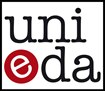 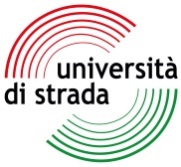 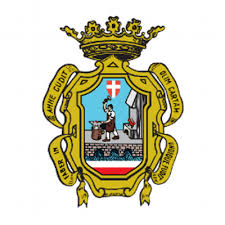 UNIVERSITA’ POPOLARE DI FABRIANO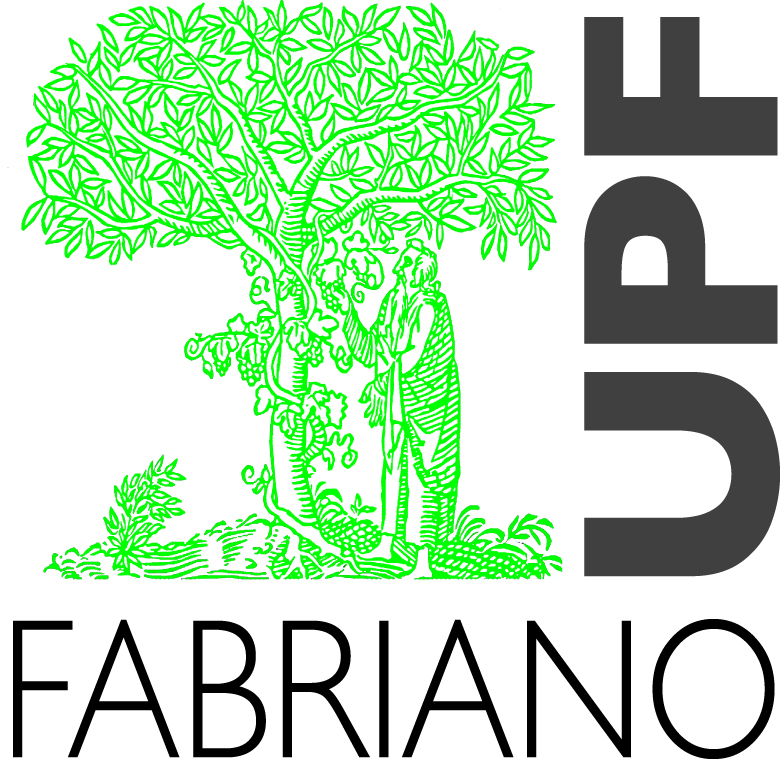 ANNO ACCADEMICO 2023/2024CALENDARIO DIDATTICODAL 2 NOVEMBRE  2023 AL 30 NOVEMBRE 2023SEDI AUDITORIUM COMPLESSO SAN BENEDETTOMESE DI NOVEMBRE 2023GIOVEDI’  216,0017,30SOSPENZIONE ATTIVITA’ PER RICORDO DEI DEFUNTIMARTEDI’ 716,0017,30Il tempo è un problema. Percorsi aperti.PROF. DANILO CICCOLESSIGIOVEDI’ 916,0017,30Autostima in opera: la comunicazione creativaPROF. FABIO MIGLIORINIMARTEDI’ 1416,0017,30Le religioni del mondo classico: aspetti e curiosità di un passato ancora vivoPROF. FRANCESCA AGOSTINELLIGIOVEDI’ 1616,0017,30Realizzare se stessi: la sacra pratica della coltivazionePROF. FABIO MIGLIORINIMARTEDI’ 2116,0017,30Cent’anni di Maria CallasPROF. EZIO MARIA TISIGIOVEDI’ 2316,0017,30Violenza sulle donne. I luoghi dell’accoglienza e della ripartenzaPROF. ALDO BONAIUTOMARTEDI’ 2816,0017,30ABELARDO ED ELOISA. Storia d’amore, sesso e filosofia nella Parigidel Basso Medioevo.PROF. MARIO MARIOTTIGIOVEDI’ 3016,0017,30Autostima ed ecologia integrale: i nuovi stili di vitaPROF. FABIO MIGLIORINI